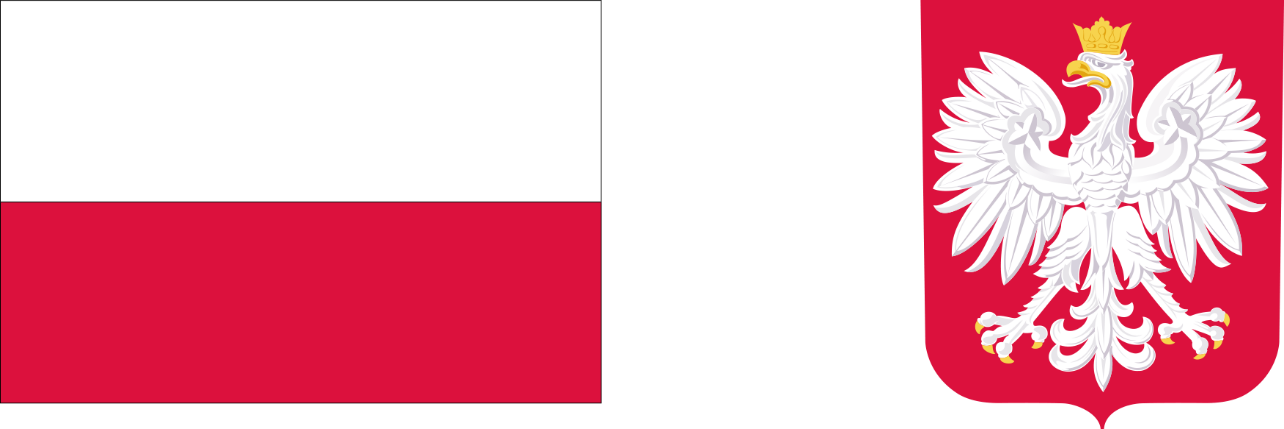 Środki finansowe w formie dotacji celowej na dofinansowanie prowadzenia i rozwój infrastruktury Domów Pomocy Społecznej.Powiat Krakowski otrzymał środki finansowe w formie dotacji celowej na dofinansowanie prowadzenia i rozwój infrastruktury Domów Pomocy SpołecznejDofinansowanie wynosi: 259 200 zł.Całkowita wartość zadania wynosi: 328 000 złŚrodki finansowe zostały rozdysponowane dla 4 Domów Pomocy Społecznej znajdujących się na terenie powiatu krakowskiego zaspokajając w ten sposób zgłoszone przez nich potrzeby. 
Wysokość dotacji dla poszczególnych DPS:Dom Pomocy Społecznej w Konarach: 79 000 zł, w tym: wydatki bieżące -  49 000 zł, wydatki majątkowe: 30 000 złDom Pomocy Społecznej w Ojcowie: wydatki bieżące -  120 000 złDom Pomocy Społecznej w Prusach: wydatki bieżące  - 30 000 złDom Pomocy Społecznej w Radwanowicach: wydatki majątkowe: 99 000 zł